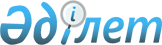 О бюджете Мариновского сельского округа на 2022-2024 годыРешение Атбасарского районного маслихата Акмолинской области от 24 декабря 2021 года № 7С 12/8.
      В соответствии с пунктом 2 статьи 9-1 Бюджетного кодекса Республики Казахстан, подпунктом 1) пункта 1 статьи 6 Закона Республики Казахстан "О местном государственном управлении и самоуправлении в Республике Казахстан", Атбасарский районный маслихат РЕШИЛ:
      1. Утвердить бюджет Мариновского сельского округа на 2022-2024 годы согласно приложениям 1, 2 и 3 соответственно, в том числе на 2022 год в следующих объемах:
      1) доходы – 354 743,9 тысяча тенге, в том числе:
      налоговые поступления – 9 777,3 тысяч тенге;
      неналоговые поступления – 0 тенге;
      поступления от продажи основного капитала – 288,7 тысяч тенге;
      поступления трансфертов – 344 677,9 тысяч тенге;
      2) затраты – 354 798,7 тысяч тенге;
      3) чистое бюджетное кредитование – 0 тенге:
      бюджетные кредиты – 0 тенге;
      погашение бюджетных кредитов – 0 тенге;
      4) сальдо по операциям с финансовыми активами – 0 тенге:
      приобретение финансовых активов – 0 тенге;
      поступления от продажи финансовых активов государства – 0 тенге;
      5) дефицит (профицит) бюджета – -54,8 тысячи тенге;
      6) финансирование дефицита (использование профицита) бюджета – 54,8 тысячи тенге:
      поступление займов – 0 тенге;
      погашение займов – 0 тенге;
      используемые остатки бюджетных средств – 54,8 тысячи тенге.
      Сноска. Пункт 1 - в редакции решения Атбасарского районного маслихата Акмолинской области от 17.11.2022 № 7С 25/8 (вводится в действие с 01.01.2022).


      2. Учесть в бюджете Мариновского сельского округа на 2022 год объем бюджетной субвенции, передаваемой из районного бюджета в бюджет Мариновского сельского округа в сумме 12 171 тысяча тенге.
      3. Учесть, что в бюджете Мариновского сельского округа на 2022 год предусмотрены целевые трансферты из вышестоящих бюджетов, согласно приложению 4.
      4. Настоящее решение вводится в действие с 1 января 2022 года. Бюджет Мариновского сельского округа на 2022 год
      Сноска. Приложение 1 - в редакции решения Атбасарского районного маслихата Акмолинской области от 17.11.2022 № 7С 25/8 (вводится в действие с 01.01.2022). Бюджет Мариновского сельского округа на 2023 год Бюджет Мариновского сельского округа на 2024 год Целевые трансферты из вышестоящих бюджетов на 2022 год
      Сноска. Приложение 4 - в редакции решения Атбасарского районного маслихата Акмолинской области от 17.11.2022 № 7С 25/8 (вводится в действие с 01.01.2022).
					© 2012. РГП на ПХВ «Институт законодательства и правовой информации Республики Казахстан» Министерства юстиции Республики Казахстан
				
      Секретарь Атбасарского районного маслихата

Б.Комбатуров
Приложение 1 к решению
Атбасарского районного
маслихата от 24 декабря
2021 года № 7С 12/8
Категория
Категория
Категория
Категория
Сумма, тысячи тенге
Класс
Класс
Класс
Сумма, тысячи тенге
Подкласс
Подкласс
Сумма, тысячи тенге
Наименование
Сумма, тысячи тенге
I. Доходы
354 743,9
1
Hалоговые поступления
9 777,3
01
Подоходный налог
329,9
2
Индивидуальный подоходный налог
329,9
04
Налоги на собственность
6 967,0
1
Налоги на имущество
580,0
3
Земельный налог
248,0
4
Налог на транспортные средства
6 139,0
05
Внутренние налоги на товары, работы и услуги
2 480,4
3
Поступления за использование природных и других ресурсов
2 480,4
2
Неналоговые поступления
0
3
Поступления от продажи основного капитала
288,7
03
Продажа земли и нематериальных активов
288,7
1
Продажа земли 
288,7
4
Поступления трансфертов
344 677,9
02
Трансферты из вышестоящих органов государственного управления
344 677,9
3
Трансферты из районного (города областного значения) бюджета
344 677,9
Функциональная группа
Функциональная группа
Функциональная группа
Функциональная группа
Сумма, тысячи тенге
Администратор бюджетных программ
Администратор бюджетных программ
Администратор бюджетных программ
Сумма, тысячи тенге
Программа
Программа
Сумма, тысячи тенге
Наименование
Сумма, тысячи тенге
II. Затраты
354 798,7
01
Государственные услуги общего характера
23 542,7
01
124
Аппарат акима города районного значения, села, поселка, сельского округа
23 542,7
01
124
001
Услуги по обеспечению деятельности акима города районного значения, села, поселка, сельского округа
23 542,7
07
Жилищно-коммунальное хозяйство
3 189,0
07
124
Аппарат акима города районного значения, села, поселка, сельского округа
3 189,0
07
124
008
Освещение улиц в населенных пунктах
3 189,0
12
Транспорт и коммуникации
2 871,0
12
124
Аппарат акима города районного значения, села, поселка, сельского округа
2 871,0
12
124
013
Обеспечение функционирования автомобильных дорог в городах районного значения, селах, поселках, сельских округах
500,0
12
124
045
Капитальный и средний ремонт автомобильных дорог в городах районного значения, селах, поселках, сельских округах
2 371,0
13
Прочие
325 123,4
13
124
Аппарат акима города районного значения, села, поселка, сельского округа
325 123,4
13
124
057
Реализация мероприятий по социальной и инженерной инфраструктуре в сельских населенных пунктах в рамках проекта "Ауыл-Ел бесігі"
325 123,4
15
 Трансферты
72,6
15
124
Аппарат акима города районного значения, села, поселка, сельского округа
72,6
15
124
048
Возврат неиспользованных (недоиспользованных) целевых трансфертов
72,6
III. Чистое бюджетное кредитование
0
Бюджетные кредиты
0
Погашение бюджетных кредитов
0
IV. Сальдо по операциям с финансовыми активами 
0
Приобретение финансовых активов 
0
Поступления от продажи финансовых активов государства
0
V. Дефицит (профицит) бюджета 
-54,8
VI. Финансирование дефицита (использование профицита) бюджета 
-54,8
Поступление займов
0
Погашение займов
0
Используемые остатки бюджетных средств
54,8
8
Используемые остатки бюджетных средств
54,8
01
Остатки бюджетных средств
54,8
1
Свободные остатки бюджетных средств
54,8Приложение 2 к решению
Атбасарского районного
маслихат от 24 декабря
2021 года № 7С 12/8
Категория
Категория
Категория
Категория
Сумма,тысячи тенге
Класс
Класс
Класс
Сумма,тысячи тенге
Подкласс
Подкласс
Сумма,тысячи тенге
Наименование
Сумма,тысячи тенге
I. Доходы
30 896
1
Hалоговые поступления
14 112
01
Подоходный налог
3 500
2
Индивидуальный подоходный налог
3 500
04
Налоги на собственность
9 772
1
Налоги на имущество
378
3
Земельный налог
918
4
Налог на транспортные средства
8 326
5
Единый земельный налог
150
05
Внутренние налоги на товары, работы и услуги
840
3
Поступления за использование природных и других ресурсов
840
2
Неналоговые поступления
0
3
Поступления от продажи основного капитала
0
4
Поступления трансфертов
16 784
02
Трансферты из вышестоящих органов государственного управления
16 784
3
Трансферты из районного (города областного значения) бюджета
16 784
Функциональная группа
Функциональная группа
Функциональная группа
Функциональная группа
Сумма,тысячи тенге
Администратор бюджетных программ
Администратор бюджетных программ
Администратор бюджетных программ
Сумма,тысячи тенге
Программа
Программа
Сумма,тысячи тенге
Наименование
Сумма,тысячи тенге
II. Затраты
30 896
01
Государственные услуги общего характера
26 707
01
124
Аппарат акима города районного значения, села, поселка, сельского округа
26 707
01
124
001
Услуги по обеспечению деятельности акима города районного значения, села, поселка, сельского округа
26 707
07
Жилищно-коммунальное хозяйство
3 689
07
124
Аппарат акима города районного значения, села, поселка, сельского округа
3 689
07
124
008
Освещение улиц в населенных пунктах
3 189
07
124
011
Благоустройство и озеленение населенных пунктов
500
12
Транспорт и коммуникации
500
12
124
Аппарат акима города районного значения, села, поселка, сельского округа
500
12
124
013
Обеспечение функционирования автомобильных дорог в городах районного значения, селах, поселках, сельских округах
500
III. Чистое бюджетное кредитование
0
Бюджетные кредиты
0
Погашение бюджетных кредитов
0
IV. Сальдо по операциям с финансовыми активами 
0
Приобретение финансовых активов 
0
Поступления от продажи финансовых активов государства
0
V. Дефицит (профицит) бюджета 
0
VI. Финансирование дефицита (использование профицита) бюджета 
0
Поступление займов
0
Погашение займов
0
Используемые остатки бюджетных средств
0Приложение 3 к решению
Атбасарского районного
маслихата от 24 декабря
2021 года № 7С 12/8
Категория
Категория
Категория
Категория
Сумма,тысячи тенге
Класс
Класс
Класс
Сумма,тысячи тенге
Подкласс
Подкласс
Сумма,тысячи тенге
Наименование
Сумма,тысячи тенге
I. Доходы
31 400
1
Hалоговые поступления
14 703
01
Подоходный налог
3 675
2
Индивидуальный подоходный налог
3 675
04
Налоги на собственность
10 188
1
Налоги на имущество
378
3
Земельный налог
918
4
Налог на транспортные средства
8 742
5
Единый земельный налог
150
05
Внутренние налоги на товары, работы и услуги
840
3
Поступления за использование природных и других ресурсов
840
2
Неналоговые поступления
0
3
Поступления от продажи основного капитала
0
4
Поступления трансфертов
16 697
02
Трансферты из вышестоящих органов государственного управления
16 697
3
Трансферты из районного (города областного значения) бюджета
16 697
Функциональная группа
Функциональная группа
Функциональная группа
Функциональная группа
Сумма,тысячи тенге
Администратор бюджетных программ
Администратор бюджетных программ
Администратор бюджетных программ
Сумма,тысячи тенге
Программа
Программа
Сумма,тысячи тенге
Наименование
Сумма,тысячи тенге
II. Затраты
31 400
01
Государственные услуги общего характера
26 707
01
124
Аппарат акима города районного значения, села, поселка, сельского округа
26 707
01
124
001
Услуги по обеспечению деятельности акима города районного значения, села, поселка, сельского округа
26 707
07
Жилищно-коммунальное хозяйство
3 689
07
124
Аппарат акима города районного значения, села, поселка, сельского округа
3 689
07
124
008
Освещение улиц в населенных пунктах
3 189
07
124
011
Благоустройство и озеленение населенных пунктов
500
12
Транспорт и коммуникации
1 004
12
124
Аппарат акима города районного значения, села, поселка, сельского округа
1 004
12
124
013
Обеспечение функционирования автомобильных дорог в городах районного значения, селах, поселках, сельских округах
1 004
III. Чистое бюджетное кредитование
0
Бюджетные кредиты
0
Погашение бюджетных кредитов
0
IV. Сальдо по операциям с финансовыми активами 
0
Приобретение финансовых активов 
0
Поступления от продажи финансовых активов государства
0
V. Дефицит (профицит) бюджета 
0
VI. Финансирование дефицита (использование профицита) бюджета 
0
Поступление займов
0
Погашение займов
0
Используемые остатки бюджетных средств
0Приложение 4 к решению
Атбасарского районного
маслихата от 24 декабря
2021 года № 7С 12/8
Наименование
Сумма, тысячи тенге
Всего
332 506,9
Целевые текущие трансферты из районного бюджета
4 668,5
Обеспечение функционирования автомобильных дорог
500,0
На проведение экспертизы качества материалов на средний ремонт внутрипоселковых дорог в селе Мариновка РГП "Национальный центр качества дорожных активов"
2 371,0
На оплату труда административных государственных служащих
1 000,0
На оплату услуг по обслуживанию программного обспечения Парус, Би плюс, Система контроля и управления доступом, курсов по государственным закупкам
797,5
Целевые текущие трансферты из областного бюджета
29 839,4
На оплату труда административных государственных служащих
2 500,0
На повышение заработной платы отдельных категорий гражданских служащих, работников организаций, содержание за счет средств государственного бюджета, работников казенных предприятий
39,0
Средний ремонт внуртипоселковых дорог села Мариновка, в рамках реализации мероприятий по социальной и инженерной инфраструктуре в сельских населенных пунктах в рамках проекта "Ауыл-Ел бесігі"
27 300,4
Целевые текущие трансферты из республиканского бюджета
297 920,0
На повышение заработной платы отдельных категорий гражданских служащих, работников организаций, содержание за счет средств государственного бюджета, работников казенных предприятий
97,0
Средний ремонт внуртипоселковых дорог села Мариновка, в рамках реализации мероприятий по социальной и инженерной инфраструктуре в сельских населенных пунктах в рамках проекта "Ауыл-Ел бесігі"
297 823,0
За счет Гарантированного трансферта из Национального фонда Республики Казахстан
79,0
На повышение заработной платы отдельных категорий гражданских служащих, работников организаций, содержание за счет средств государственного бюджета, работников казенных предприятий
79,0